Publicado en Madrid el 05/09/2019 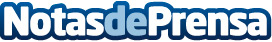 Los planes más originales en Madrid, según Spain CarLa capital ofrece todo tipo de actividades interesantes para disfrutar. Algunas de ellas muy cerca y otras en los alrededores. Spain Car, líderes del sector del alquiler de vehículos en Madrid, desvela algunos de los planes más originales para realizar por MadridDatos de contacto:SPAIN CARhttp://www.spaincar.es/915794600Nota de prensa publicada en: https://www.notasdeprensa.es/los-planes-mas-originales-en-madrid-segun Categorias: Viaje Automovilismo Madrid Entretenimiento Turismo Industria Automotriz http://www.notasdeprensa.es